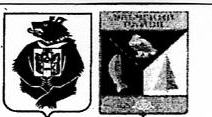 АДМИНИСТРАЦИЯ  СЕЛЬСОКГО ПОСЕЛЕНИЯ «СЕЛО БУЛАВА»Ульчского муниципального района Хабаровского краяПОСТАНОВЛЕНИЕ25.08.2016   № 134-пас. БулаваОб утверждении положения о координационном совете по профилактике правонарушений и противодействию преступности при администрации сельского поселенияВ соответствии с Уставом сельского поселения «Село Булава», администрация   сельского поселенияПОСТАНОВЛЯЕТ:1. Утвердить положение о координационном совете по профилактике правонарушений и противодействию преступности при администрации  сельского поселения согласно приложению.2. Опубликовать настоящее постановление в информационном листке органа местного самоуправления «Село Булава» в «Вестнике местного самоуправления» и разместить постановление с приложением на официальном сайте  сети Интернет.3. Контроль исполнения настоящего постановления возложить на Новрузову Е.А., главного специалиста администрации.Глава сельского поселения                                                             Н.П.РосугбуПриложениек постановлению администрациисельского поселения «Село Булава»от 25.08.2016 № 134-па                              Положениео координационном совете по профилактике правонарушенийи противодействию преступности при администрациисельского поселения1. Общие положения1.1. Настоящее положение определяет общий порядок организации деятельности, основные задачи, права координационного совета по профилактике правонарушений и противодействию преступности при администрации сельского поселения (далее - Совет), и регламент работы Совета.1.2. Совет осуществляет свою деятельность во взаимодействии с правоохранительными органами, представителями органов государственной власти и органов местного самоуправления, общественными объединениями, учреждениями и организациями различных форм собственности.1.3. В своей деятельности Совет руководствуется Конституцией Российской Федерации, законодательством Российской Федерации, законами Хабаровского края, муниципальными правовым актами Ульчского муниципального района и администрации  сельского поселения «Село Булава», а также настоящим положением.2. Основные задачи СоветаОсновными задачами Совета являются:2.1. Подготовка в установленном порядке предложений по проектам муниципальных правовых актов по вопросам профилактики правонарушений и противодействию преступности на территории сельского поселения.2.2. Осуществление  контроля  за  исполнением основных мероприятий в сфере  профилактики  правонарушений и противодействию преступности на территории  сельского поселения, в том числе за ходом реализации мероприятий по профилактике преступности и противодействию преступности.2.3. Подготовка рекомендаций по реализации мер по профилактике правонарушений и противодействию преступности на территории сельского поселения.2.4. Систематическое информирование главы сельского поселения и населения о проблемах профилактики правонарушений и противодействию преступности.3. Права СоветаСовет для выполнения возложенных на него задач имеет право:3.1. Рассматривать вопросы профилактики правонарушений и противодействию преступности.3.2. Запрашивать у общественных объединений, организаций, учреждений различных форм собственности, правоохранительных органов необходимую для деятельности Совета информацию.3.3. Создавать с привлечением специалистов экспертные и рабочие комиссии для подготовки и решения вопросов, рассматриваемых на заседаниях Совета.3.4. Заслушивать на своих заседаниях членов Совета, руководителей учреждений и организаций о положении дел по вопросам профилактики правонарушений и противодействию  преступности.3.5. Вносить в установленном порядке предложения, требующие принятия решений органами местного самоуправления4. Состав и регламент работы Совета4.1. Состав Совета утверждается постановлением администрации сельского поселения.4.2. Совет осуществляет свою деятельность в соответствии с планом работы, который принимается на заседании Совета и утверждается его председателем.По поручению и под председательством главы  сельского поселения может быть проведено расширенное заседание координационного совета по профилактике правонарушений  и противодействию преступности с участием заинтересованных лиц.4.3. Заседания Совета проводятся  по мере необходимости, но не реже 1 раза в квартал. Заседания Совета являются правомочными, если на них присутствует более половины его членов.4.4. Решения Совета принимаются простым большинством голосов присутствующих  на заседании членов Совета путем открытого голосования. В случае равенства голосов решающим является голос председателя Совета. Решения Совета являются обязательными для исполнения.4.5. Ответственность за ведение делопроизводства  Совета (оформление протоколов заседаний Совета, решений Совета, повесток дня) возлагается на секретаря Совета.